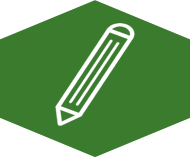 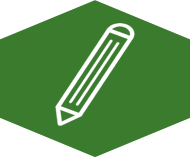 Evaluate the lesson below using the checklist for effective models. Explain why the lesson does or does not meet each criteria.Effective ModelsFocus on a singular objectivesExplain with clear, concise, consistent languageModel/demonstrate the skill/strategy (show the thinking)Select appropriate examples to modelModel additional examples (use multiple models)